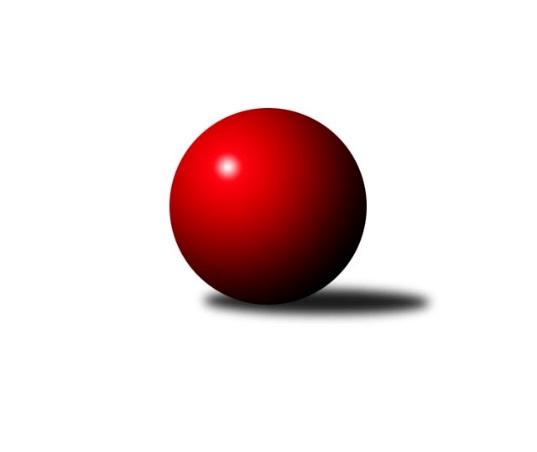 Č.7Ročník 2018/2019	5.4.2019Nejlepšího výkonu v tomto kole: 2605 dosáhlo družstvo: KK Brno Židenice BJihomoravský KP2 sever - 1.- 8.místo 2018/2019Výsledky 7. kolaSouhrnný přehled výsledků:KK Mor.Slávia Brno G	- KK Slovan Rosice D	3:5	2403:2467	6.0:6.0	1.4.KK Brno Židenice B	- KK Réna Ivančice B	5:3	2605:2515	8.0:4.0	2.4.SKK Veverky Brno A	- TJ Sokol Brno IV B	3:5	2532:2562	7.0:5.0	3.4.TJ Sokol Husovice D	- SK Brno Žabovřesky B	7:1	2579:2433	8.5:3.5	5.4.Tabulka družstev:	1.	TJ Sokol Husovice D	13	12	0	1	75.0 : 29.0 	101.0 : 55.0 	 2578	24	2.	TJ Sokol Brno IV B	13	8	1	4	65.0 : 39.0 	88.5 : 67.5 	 2490	17	3.	SKK Veverky Brno A	13	7	1	5	58.0 : 46.0 	85.0 : 71.0 	 2515	15	4.	KK Réna Ivančice B	13	7	0	6	59.0 : 45.0 	86.5 : 69.5 	 2506	14	5.	KK Brno Židenice B	13	7	0	6	51.0 : 53.0 	74.5 : 81.5 	 2466	14	6.	KK Mor.Slávia Brno G	13	5	1	7	48.0 : 56.0 	75.5 : 80.5 	 2520	11	7.	KK Slovan Rosice D	13	3	0	10	30.0 : 74.0 	55.5 : 100.5 	 2406	6	8.	SK Brno Žabovřesky B	13	1	1	11	30.0 : 74.0 	57.5 : 98.5 	 2392	3Podrobné výsledky kola:	 KK Mor.Slávia Brno G	2403	3:5	2467	KK Slovan Rosice D	Filip Žažo	 	 207 	 220 		427 	 2:0 	 417 	 	199 	 218		Libor Čížek	Miroslav Oujezdský	 	 205 	 200 		405 	 1:1 	 387 	 	185 	 202		Radek Hrdlička	Anna Kalasová	 	 213 	 215 		428 	 1:1 	 411 	 	194 	 217		Pavel Procházka	Zdeněk Ondráček	 	 189 	 201 		390 	 1:1 	 419 	 	222 	 197		Jiří Hrdlička	Martin Večerka	 	 174 	 173 		347 	 1:1 	 401 	 	172 	 229		Petr Vyhnalík	Jan Bernatík	 	 205 	 201 		406 	 0:2 	 432 	 	208 	 224		Jaroslav Smržrozhodčí: Nejlepší výkon utkání: 432 - Jaroslav Smrž	 KK Brno Židenice B	2605	5:3	2515	KK Réna Ivančice B	Miroslav Hoffmann	 	 227 	 244 		471 	 2:0 	 419 	 	203 	 216		Eduard Kremláček	Miroslav Korbička *1	 	 212 	 215 		427 	 2:0 	 382 	 	175 	 207		Luboš Staněk	Vladimír Malý	 	 225 	 239 		464 	 2:0 	 438 	 	202 	 236		František Čech	Pavel Suchan	 	 236 	 192 		428 	 1:1 	 436 	 	245 	 191		Martin Želev	Petr Vaňura	 	 210 	 207 		417 	 1:1 	 419 	 	205 	 214		Tomáš Řihánek	Jan Tichák	 	 192 	 206 		398 	 0:2 	 421 	 	214 	 207		Pavel Harenčákrozhodčí: Vaňura Petrstřídání: *1 od 51. hodu Jiří KrevNejlepší výkon utkání: 471 - Miroslav Hoffmann	 SKK Veverky Brno A	2532	3:5	2562	TJ Sokol Brno IV B	Petr Kschwend	 	 184 	 214 		398 	 0:2 	 436 	 	213 	 223		Milan Krejčí	František Žák	 	 207 	 213 		420 	 2:0 	 391 	 	194 	 197		Jiří Smutný	Petr Večeřa	 	 214 	 232 		446 	 2:0 	 440 	 	212 	 228		Libuše Janková	Vladimír Veselý	 	 210 	 253 		463 	 2:0 	 420 	 	196 	 224		Zdeněk Holoubek	Tomáš Rak	 	 199 	 199 		398 	 0:2 	 451 	 	224 	 227		Rudolf Zouhar	Martin Zubatý	 	 191 	 216 		407 	 1:1 	 424 	 	217 	 207		Petr Komárekrozhodčí: VDNejlepší výkon utkání: 463 - Vladimír Veselý	 TJ Sokol Husovice D	2579	7:1	2433	SK Brno Žabovřesky B	Petr Trusina	 	 205 	 214 		419 	 2:0 	 387 	 	189 	 198		Marek Černý	Karel Gabrhel	 	 208 	 204 		412 	 0:2 	 479 	 	235 	 244		Zdeněk Vladík	Robert Pacal	 	 210 	 210 		420 	 1.5:0.5 	 384 	 	174 	 210		Miloslav Ostřížek	Jiří Rauschgold	 	 198 	 204 		402 	 2:0 	 366 	 	192 	 174		Karel Pospíšil	Jan Veselovský	 	 246 	 217 		463 	 1:1 	 409 	 	185 	 224		Jana Klašková	Jiří Trávníček	 	 225 	 238 		463 	 2:0 	 408 	 	198 	 210		Radim Jelínekrozhodčí: Vedoucí DružstevNejlepší výkon utkání: 479 - Zdeněk VladíkPořadí jednotlivců:	jméno hráče	družstvo	celkem	plné	dorážka	chyby	poměr kuž.	Maximum	1.	Martin Zubatý 	SKK Veverky Brno A	439.75	298.5	141.3	3.9	8/8	(477)	2.	Jiří Trávníček 	TJ Sokol Husovice D	439.11	298.2	140.9	5.5	6/7	(494)	3.	Vladimír Veselý 	SKK Veverky Brno A	438.83	296.8	142.0	4.4	8/8	(473)	4.	Martin Sedlák 	TJ Sokol Husovice D	437.53	298.3	139.3	4.4	5/7	(458)	5.	Petr Vaňura 	KK Brno Židenice B	435.75	295.8	140.0	4.2	6/7	(489)	6.	Rudolf Zouhar 	TJ Sokol Brno IV B	434.81	298.5	136.3	5.6	7/7	(460)	7.	Miroslav Oujezdský 	KK Mor.Slávia Brno G	431.22	298.4	132.8	7.1	6/7	(455)	8.	Petr Trusina 	TJ Sokol Husovice D	430.79	297.4	133.4	7.6	6/7	(486)	9.	Jan Veselovský 	TJ Sokol Husovice D	430.45	300.3	130.2	6.9	7/7	(463)	10.	Karel Gabrhel 	TJ Sokol Husovice D	428.90	298.5	130.4	7.1	5/7	(456)	11.	Anna Kalasová 	KK Mor.Slávia Brno G	428.29	293.0	135.3	5.2	7/7	(452)	12.	Tomáš Řihánek 	KK Réna Ivančice B	427.29	295.1	132.1	5.2	7/8	(464)	13.	Radim Jelínek 	SK Brno Žabovřesky B	426.71	294.4	132.3	6.6	8/8	(465)	14.	Zdeněk Ondráček 	KK Mor.Slávia Brno G	425.63	291.1	134.6	6.7	7/7	(452)	15.	Miroslav Hoffmann 	KK Brno Židenice B	422.85	290.7	132.2	6.2	5/7	(471)	16.	Jan Bernatík 	KK Mor.Slávia Brno G	422.84	285.4	137.4	7.0	7/7	(452)	17.	Zdeněk Vladík 	SK Brno Žabovřesky B	422.50	294.4	128.1	7.8	8/8	(479)	18.	Miroslav Korbička 	KK Brno Židenice B	420.93	291.5	129.5	6.5	5/7	(474)	19.	Petr Komárek 	TJ Sokol Brno IV B	420.65	284.1	136.6	8.3	7/7	(466)	20.	Jaroslav Smrž 	KK Slovan Rosice D	419.34	296.0	123.3	8.7	8/8	(455)	21.	Petr Vyhnalík 	KK Slovan Rosice D	418.90	298.3	120.6	8.6	6/8	(433)	22.	Tomáš Rak 	SKK Veverky Brno A	418.29	290.8	127.5	7.5	8/8	(454)	23.	Filip Žažo 	KK Mor.Slávia Brno G	417.25	290.2	127.1	5.4	5/7	(450)	24.	Vladimír Malý 	KK Brno Židenice B	417.10	291.6	125.5	9.9	5/7	(464)	25.	Petr Večeřa 	SKK Veverky Brno A	416.79	289.3	127.5	5.7	8/8	(472)	26.	Jiří Hrdlička 	KK Slovan Rosice D	416.06	293.5	122.6	8.9	8/8	(461)	27.	Pavel Suchan 	KK Brno Židenice B	415.06	289.6	125.4	8.9	7/7	(475)	28.	Libuše Janková 	TJ Sokol Brno IV B	414.92	289.9	125.0	6.0	7/7	(456)	29.	Zdeněk Holoubek 	TJ Sokol Brno IV B	414.71	291.3	123.4	8.6	7/7	(438)	30.	Jiří Smutný 	TJ Sokol Brno IV B	414.39	283.3	131.1	6.7	7/7	(451)	31.	Eduard Kremláček 	KK Réna Ivančice B	412.55	290.5	122.1	8.3	8/8	(450)	32.	Marek Černý 	SK Brno Žabovřesky B	410.50	284.6	125.9	6.7	8/8	(461)	33.	Jiří Krev 	KK Brno Židenice B	407.36	293.5	113.9	11.3	7/7	(448)	34.	Pavel Procházka 	KK Slovan Rosice D	406.25	285.3	121.0	9.7	7/8	(429)	35.	Antonín Zvejška 	SK Brno Žabovřesky B	402.90	286.2	116.7	9.1	6/8	(449)	36.	Petr Kschwend 	SKK Veverky Brno A	401.47	280.1	121.4	8.6	6/8	(438)	37.	Luboš Staněk 	KK Réna Ivančice B	401.46	287.0	114.5	11.7	7/8	(447)	38.	František Žák 	SKK Veverky Brno A	400.67	282.7	117.9	9.3	6/8	(452)	39.	Milan Krejčí 	TJ Sokol Brno IV B	391.18	278.4	112.8	10.0	7/7	(439)	40.	Radek Hrdlička 	KK Slovan Rosice D	385.80	277.4	108.4	10.8	7/8	(429)	41.	Karel Pospíšil 	SK Brno Žabovřesky B	362.93	264.9	98.1	15.2	7/8	(399)		Michal Hrdlička 	KK Slovan Rosice D	476.50	304.5	172.0	2.5	1/8	(494)		Jaromír Šula 	TJ Sokol Husovice D	440.78	298.9	141.9	4.0	3/7	(479)		Milan Hájek 	KK Mor.Slávia Brno G	440.00	316.0	124.0	5.0	1/7	(440)		František Čech 	KK Réna Ivančice B	437.32	294.9	142.4	3.5	5/8	(464)		Martin Gabrhel 	TJ Sokol Husovice D	436.67	308.7	128.0	6.7	4/7	(465)		Karel Dorazil 	KK Réna Ivančice B	432.30	300.7	131.7	5.8	5/8	(462)		Martin Želev 	KK Réna Ivančice B	430.33	307.7	122.7	8.7	3/8	(451)		Eugen Olgyai 	SKK Veverky Brno A	427.50	284.0	143.5	5.0	2/8	(433)		Jiří Rauschgold 	TJ Sokol Husovice D	419.56	300.2	119.4	6.7	4/7	(463)		Vladimír Ryšavý 	KK Brno Židenice B	419.11	285.8	133.3	6.8	3/7	(473)		Luděk Kolář 	KK Réna Ivančice B	418.50	299.0	119.5	5.8	4/8	(453)		Pavel Harenčák 	KK Réna Ivančice B	418.00	292.8	125.3	6.4	4/8	(436)		Petr Žažo 	KK Mor.Slávia Brno G	417.00	305.0	112.0	10.0	1/7	(417)		Robert Pacal 	TJ Sokol Husovice D	413.00	293.4	119.6	9.3	4/7	(429)		Martin Večerka 	KK Mor.Slávia Brno G	409.92	283.6	126.3	9.7	3/7	(452)		Vladimíra Mošaťová 	KK Réna Ivančice B	408.89	281.7	127.2	7.1	3/8	(430)		Martina Hájková 	KK Mor.Slávia Brno G	404.42	287.2	117.3	10.6	4/7	(424)		Jana Klašková 	SK Brno Žabovřesky B	401.80	279.1	122.7	8.3	5/8	(447)		Tomáš Čech 	KK Réna Ivančice B	401.00	270.0	131.0	6.0	1/8	(401)		Libor Čížek 	KK Slovan Rosice D	400.10	281.3	118.8	7.9	5/8	(417)		Renata Horáková 	KK Réna Ivančice B	399.70	280.3	119.4	8.5	4/8	(413)		Vladimír Polách 	SKK Veverky Brno A	394.50	274.5	120.0	7.5	1/8	(405)		Jan Tichák 	KK Brno Židenice B	394.44	278.4	116.1	8.9	4/7	(426)		Štěpán Kalas 	KK Mor.Slávia Brno G	392.83	270.2	122.7	8.0	3/7	(414)		Karel Krajina 	SKK Veverky Brno A	392.33	278.0	114.3	9.0	3/8	(422)		Miloslav Ostřížek 	SK Brno Žabovřesky B	384.95	278.6	106.4	14.1	4/8	(418)		Ivana Hrdličková 	KK Réna Ivančice B	384.50	272.5	112.0	11.7	2/8	(397)		Anastasios Jiaxis 	KK Slovan Rosice D	383.83	268.3	115.5	9.2	2/8	(422)		Petr Smejkal 	KK Slovan Rosice D	366.53	266.5	100.0	15.9	5/8	(399)		Pavel Zajíc 	KK Slovan Rosice D	350.50	261.0	89.5	14.8	3/8	(375)		Michal Kaštovský 	SK Brno Žabovřesky B	333.83	245.2	88.7	17.2	4/8	(368)		Petr Kotzian 	KK Brno Židenice B	332.50	249.5	83.0	18.8	3/7	(370)Sportovně technické informace:Starty náhradníků:registrační číslo	jméno a příjmení 	datum startu 	družstvo	číslo startu
Hráči dopsaní na soupisku:registrační číslo	jméno a příjmení 	datum startu 	družstvo	Program dalšího kola:8. kolo10.4.2019	st	17:00	SKK Veverky Brno A - TJ Sokol Husovice D	11.4.2019	čt	17:00	SK Brno Žabovřesky B - TJ Sokol Brno IV B	11.4.2019	čt	18:00	KK Slovan Rosice D - KK Brno Židenice B	12.4.2019	pá	17:00	KK Réna Ivančice B - KK Mor.Slávia Brno G	Nejlepší šestka kola - absolutněNejlepší šestka kola - absolutněNejlepší šestka kola - absolutněNejlepší šestka kola - absolutněNejlepší šestka kola - dle průměru kuželenNejlepší šestka kola - dle průměru kuželenNejlepší šestka kola - dle průměru kuželenNejlepší šestka kola - dle průměru kuželenNejlepší šestka kola - dle průměru kuželenPočetJménoNázev týmuVýkonPočetJménoNázev týmuPrůměr (%)Výkon1xZdeněk VladíkŽabovřesky B4791xZdeněk VladíkŽabovřesky B112.474791xMiroslav HoffmannŽidenice B4713xVladimír VeselýVeverky A110.434632xVladimír MalýŽidenice B4641xMiroslav HoffmannŽidenice B110.154712xVladimír VeselýVeverky A4633xJan VeselovskýHusovice D108.714634xJiří TrávníčekHusovice D4634xJiří TrávníčekHusovice D108.714632xJan VeselovskýHusovice D4632xVladimír MalýŽidenice B108.51464